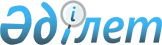 Павлодар облысы әкімдігінің 2015 жылғы 27 сәуірдегі "Павлодар облысының спортшыларына ай сайын ақшалай үлес төлеу туралы" № 125/4 қаулысына өзгерістер енгізу туралы
					
			Күшін жойған
			
			
		
					Павлодар облыстық әкімдігінің 2017 жылғы 10 ақпандағы № 21/2 қаулысы. Павлодар облысының Әділет департаментінде 2017 жылғы 24 ақпанда № 5388 болып тіркелді. Күші жойылды - Павлодар облыстық әкімдігінің 2017 жылғы 14 қарашадағы № 353/6 (алғашқы ресми жарияланған күнінен кейін күнтізбелік он күн өткен соң қолданысқа енгізіледі) қаулысымен
      Ескерту. Күші жойылды - Павлодар облыстық әкімдігінің 14.11.2017 № 353/6 (алғашқы ресми жарияланған күнінен кейін күнтізбелік он күн өткен соң қолданысқа енгізіледі) қаулысымен.
      Қазақстан Республикасының 2001 жылғы 23 қаңтардағы "Қазақстан Республикасындағы жергілікті мемлекеттік басқару және өзін-өзі басқару туралы" Заңының 27-бабы 1-тармағының 18) тармақшасына, Қазақстан Республикасының 2014 жылғы 3 шілдедегі "Дене шынықтыру және спорт туралы" Заңының 45-бабы 2-тармағына сәйкес, Павлодар облысы спортшыларының әлеуметтік қорғалуын қамтамасыз ету мақсатында Павлодар облысының әкімдігі ҚАУЛЫ ЕТЕДІ:
      1. Павлодар облысы әкімдігінің 2015 жылғы 27 сәуірдегі "Павлодар облысының спортшыларына ай сайын ақшалай үлес төлеу туралы" № 125/4 қаулысына (Нормативтік құқықтық актілерді мемлекеттік тіркеу тізілімінде № 4497 болып тіркелген, 2015 жылғы 5 маусымда "Регион.kz" газетінде жарияланған) келесідей өзгерістер енгізілсін:
      көрсетілген қаулының қосымшасында:
      "Олимпиада ойындары (жазғы, қысқы)" деген жолдағы "Олимпиада ойындарына қатысуға лицензия" деген сөздер "Олимпиада ойындарына қатысу" деген сөздермен ауыстырылсын;
      "Паралимпиадалық, Сурдлимпиадалық ойындар (жазғы, қысқы)" деген жол келесі редакцияда жазылсын:
      "
      ";
      "Тірек-қимыл аппаратының, есту, көру мүшелерінің зақымдануымен мүгедек спортшылар арасындағы Қазақстан Республикасының Паралимпиялық ойындары, Қазақстан Республикасының чемпионаты" деген жол келесі редакцияда жазылсын:
      "
      ".
      2. "Павлодар облысының дене тәрбиесі және спорт басқармасы" мемлекеттік мекемесі заңнамамен белгіленген тәртіпте:
      осы қаулының аумақтық әділет органында мемлекеттік тіркелуін;
      осы қаулының ресми жариялануға жіберілуін;
      осы қаулыны Павлодар облысы әкімдігінің интернет-ресурсында орналастыруды қамтамасыз етсін.
      3. Осы қаулының орындалуын бақылау облыс әкімінің орынбасары М.М. Бегентаевқа жүктелсін.
      4. Осы қаулы алғашқы ресми жарияланған күнінен кейін күнтізбелік он күн өткен соң қолданысқа енгізіледі.
					© 2012. Қазақстан Республикасы Әділет министрлігінің «Қазақстан Республикасының Заңнама және құқықтық ақпарат институты» ШЖҚ РМК
				
Паралимпиадалық, Сурдлимпиадалық ойындар (жазғы, қысқы)
1-орын
150 АЕК
Паралимпиадалық, Сурдлимпиадалық ойындар (жазғы, қысқы)
2-орын
120 АЕК
Паралимпиадалық, Сурдлимпиадалық ойындар (жазғы, қысқы)
3-орын
100 АЕК
Паралимпиадалық, Сурдлимпиадалық ойындар (жазғы, қысқы)
4-6-орындар
80 АЕК
Паралимпиадалық, Сурдлимпиадалық ойындар (жазғы, қысқы)
Паралимпиадалық, Сурдлимпиадалық ойындарына қатысу
70 АЕК
Тірек-қимыл аппаратының, есту, көру мүшелерінің зақымдануымен мүгедек спортшылар арасындағы Қазақстан Республикасының Паралимпиялық ойындары, Қазақстан Республикасының чемпионаты
1-орын
40 АЕК
Тірек-қимыл аппаратының, есту, көру мүшелерінің зақымдануымен мүгедек спортшылар арасындағы Қазақстан Республикасының Паралимпиялық ойындары, Қазақстан Республикасының чемпионаты
2-орын
20 АЕК
Тірек-қимыл аппаратының, есту, көру мүшелерінің зақымдануымен мүгедек спортшылар арасындағы Қазақстан Республикасының Паралимпиялық ойындары, Қазақстан Республикасының чемпионаты
3-орын
15 АЕК
      Облыс әкімі

Б. Бақауов
